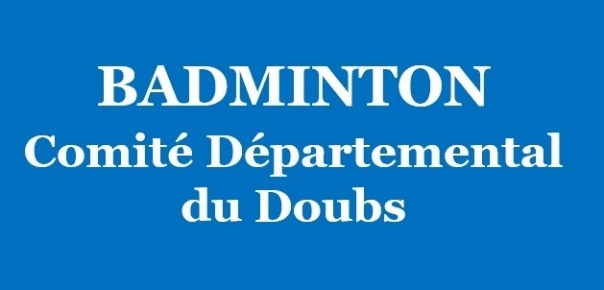 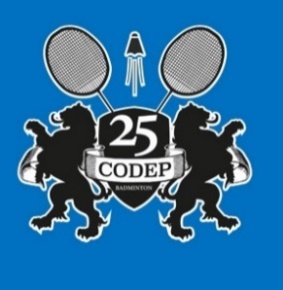 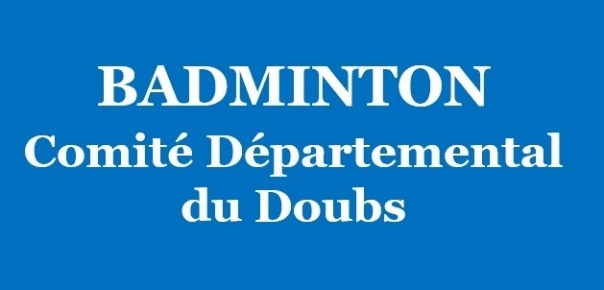 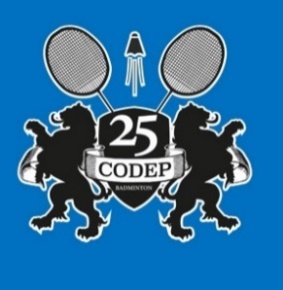 Bilan – Stage Printemps - Maîche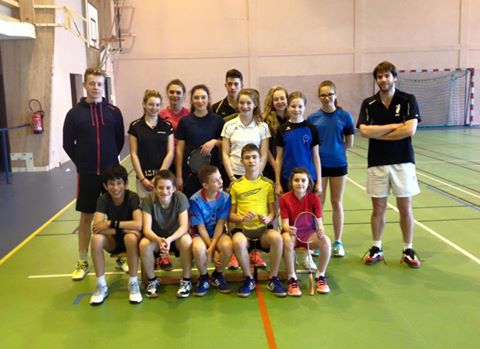 Encadrement : Cyril VIEILLE (salarié CODEP 25, directeur)Thomas BELIARD (Etudiants STAPS)Florian MICHEL (DIJ)Jeunes présents : - ASCAP : Ruben NIGAY- BVM : Louis et Noé CHATELAIN- BVV : Lolita MICHEL- BCE : Maëlle CHARLES, Mathilde CLEMENT- BABADOUC : Louise et Aurore BOURDENET- BCPM : Deborah LOICHAT- ASPTT 25 : Tom GRANDJACQUET, Théophane SCHULLER, Salomé MONFRAY- CODEP 70/90 : Anna FAUCONNIER (invitée exceptionnelle)Jeudi matinEn musique : Travail des appuis. Reprise d’appuis + fentesRotation FDC Enchaînement FDC => zone avant« Le maître du jeu »Thème 13min : si long => court / si court => long3min : rôles inversés3min : idem sous forme de match => gages ++ pour maître du jeu3min : rôles inversésThème 23min : si court => court / si long => long3min : rôles inversés3min : idem sous forme de match => gages ++ pour maître du jeu3min : rôles inversésMatch en 11 points (Montée-Descente) : receveur = maître du jeu- thème 1 grand terrain- thème 2 grand terrain- libreMatchs à thème (double suédois pour tous / Match en simple pour Tom et Florian)Jeudi après-midiEchauffement/Travail corde à sauterGroupes de 3 :Anna - Louise - MaëlleRuben - Aurore - MathildeThéophane - Deborah - NoéSalomé - Lolita - LouisAteliers (20 min) :Multi-volant tout terrain avec cibles à viser => Tom (encadrant/coach pour cette séquence)Défense en simple => ThomasAttaque en simple => FlorianDouble : Jeu dans le contrôle (mi-court + zone avant // fond de court + mi-court) => CyrilMixte (avec encadrants)Résultats :       Vendredi matinEn musique : déplacement vers la zone avant. Notion de rythme et précision des appuis.Fixation de frappes en zone avant / Reprise d’appuisTom - Florian => Travail en autonomieLes autres => par 3, un relanceur, un fixe sa frappe en zone avant, l’autre essaie de renvoyer le volantLouise - Anna - DeborahLolita - Salomé - NoéAurore - Mathilde - LouisRuben - Théophane - MaëlleMatch à thème :Service long - Dégagement offensif - Amorti FDC - FixationObjectif : réaliser et comprendre ce schéma de jeu. Enchaînement dégagement offensif + fixation en zone avant = utile dans la construction du point/mettre en retard son adversaire.Double à deux volants Théophane Anna Louise MaelleDeborah Aurore Noé LolitaRuben Louis Mathilde SaloméVendredi après-midiMorpionSprint/boîtes par équipesCorde à sauter : concours divers (max en 1’, tenir le plus longtemps, par équipe, en duel)Matchs : (choix libre laissé aux jeunes entre simple et double)Bilan global :D’excellents moments avec ce groupe agréable, qui sait faire la différence entre les temps sérieux (travail à l’entraînement/au gymnase) et les temps de détente (au gîte, temps libres).Ce stage clos la saison pour le collectif départemental. Un excellent investissement pour la majorité d’entre eux qui satisfait les encadrants. Les temps de convivialité (gîte) permettent un meilleur lien entre jeunes et encadrants, une meilleure ambiance au sein du groupe aussi. Ces stages sur deux jours sont donc une réelle réussite cette saison.Merci au club du BCPM pour l’accueil de ces deux stages (U10-U12 et U14-U16-U18). 								Bilan rédigé par Cyril VIEILLEJoueur 1ThéophanePoule de 3Poule de 3Joueur 2LouisPoule de 3Poule de 3Joueur 3Noé2 sets gagnants de 11 points2 sets gagnants de 11 pointsMatchMatchScoreVainqueurThéophaneLouis11-6 / 12-10ThéophaneNoéLouis11-1 / 11-9NoéThéophaneNoé11-9 / 9-11 / 5-11NoéJoueur 1Louise-DeborahPoule de 5Poule de 5Joueur 2Lolita-SaloméPoule de 5Poule de 5Joueur 3Ruben - AnnaJoueur 4Maëlle-Mathilde1 set 15 points1 set 15 pointsJoueur 5Tom-AuroreMatchMatchScoreVainqueurLolita-SaloméRuben - Anna10-15Ruben-AnnaMaëlle-MathildeTom-Aurore12-15Tom-AuroreLouise-DeborahMaëlle-Mathilde10-15Maëlle-MathildeRuben - AnnaTom-Aurore10-15Tom-AuroreLouise-DeborahTom-Aurore12-15Tom-AuroreLolita-SaloméMaëlle-Mathilde8-15Maëlle-MathildeLouise-DeborahRuben - Anna12-15Ruben-AnnaLolita-SaloméTom-Aurore9-15Tom-AuroreLouise-DeborahLolita-Salomé15-9Louise-DeborahRuben - AnnaMaëlle-Mathilde13-15Maëlle-Mathilde